4 - 2 Circumference and Arc Length of a Circle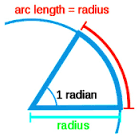 Angles can be measured in units of either __degrees__ or __radians__. A complete revolution is defined as __3600__ or ____radians. It is easy to use the fact that 360˚ = 2π radians to convert between the two measures.When converting radians to degrees or degrees to radians, use the proportion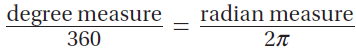 Example 1Find the measure of each angle in radians.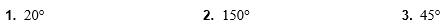 Find the measure of each angle in degrees.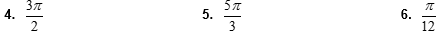 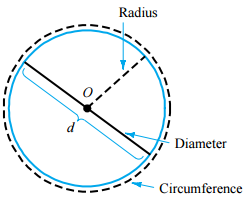 The distance around the outside of a circle is closely related to the concept of __perimeter__. We call the perimeter of a circle the __circumference__.The distance across the circle through its center is the _diameter_. The _radius_ is the distance from the center to a point on the circle. The diameter is always _double_ the radius. It was discovered long ago that the _ratio_ of the circumference of a circle to its diameter always stay the same. The ratio has a special name, ____. Pi is approximately ____ or __3.14__.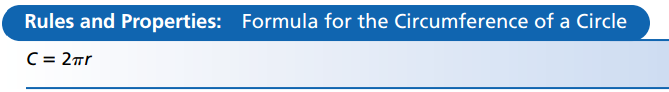 Example 2Find the circumference of each circle.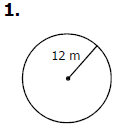 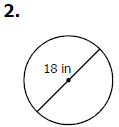 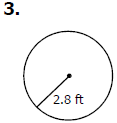 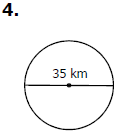 One way to measure arcs is in __degrees__. This is called the __angle measure__ or degree measure. Arcs can also be measured in length, as a portion of the __circumference__.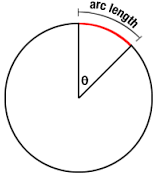 __Arc length__ is the length of an arc or portion of a circumference. The arc length is directly related to the degree arc measure. Example 3Find the arc length.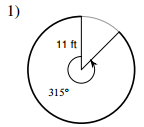 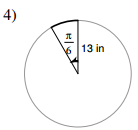 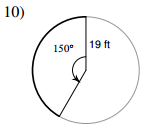 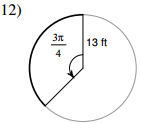 4 – 3 Area and Area of a Sector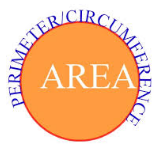 The number pi (π), which is used to find the circumference, is also used in finding the __area__ of a circle. To find the area of a circle, all you need to know is its __radius__. We will leave our answers in terms of π, unless otherwise specified.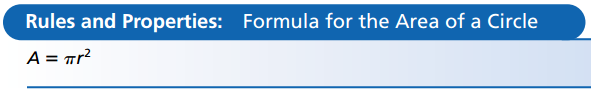 Example 1Find the area.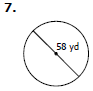 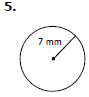 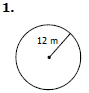 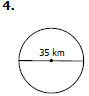 An __area of a sector__ is a region bounded by two radii of the circle and their intercepted arc. 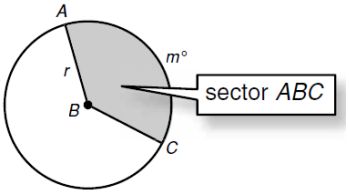 In degrees, to find the area of the sector you will multiply the __area__ of the circle to the __angle ratio__ of the circle.Example 2Find the area of each sector.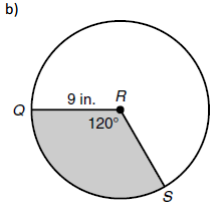 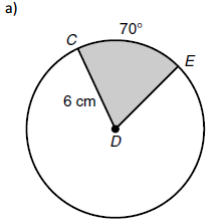 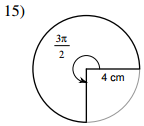 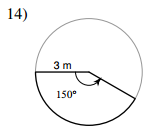 Area of a Segment of a CircleThe segment of a circle is the region bounded by a chord and the arc subtended by the chord. The segment is the small partially curved figure left when the triangular portion of the sector is removed.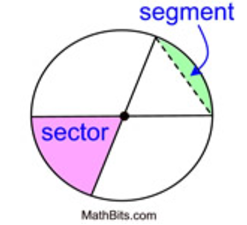 To find the area of the segment: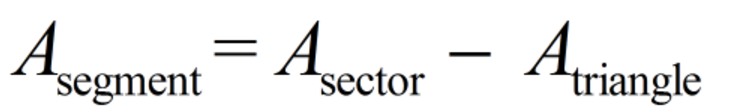 Example 4: Find the area of a segment of a circle with a central angle of 120 degrees and a radius of 8 cm. Express answer to the nearest integer.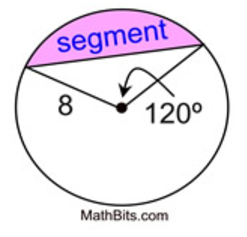 Step 1: Find the area of the sector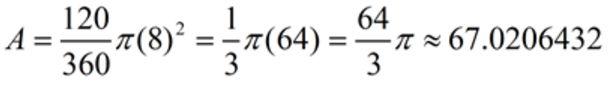 Step 2: Draw the line that represents the height (altitude) of the triangle.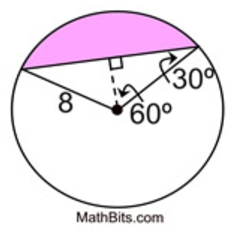 Step 3: Use the appropriate Trig ratio to find the missing sides x = height of the triangle		y = base of the triangleSin 60°= 				Cos 60°= 	8 ·sin 60 = y				8 ·cos 60 = x6.93 = y				4 = x		Step 4: Find the area of the triangle.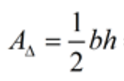 Asegment = 67.02 – 27.7 = 39.3 cm2Example 5: Find the area of a segment of a circle if the central angle of the segment is 165º and the radius is 40.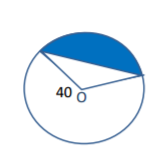 Example 6: Find the area of a segment of a circle if the central angle of the segment is 50º and the radius is 15.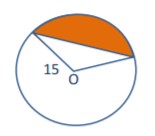 4 – 4 Central and Inscribed Angles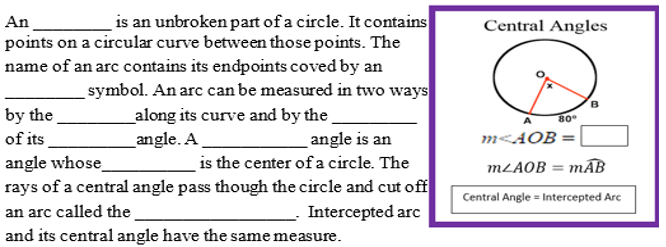 Example 1Find each angle and arc measures.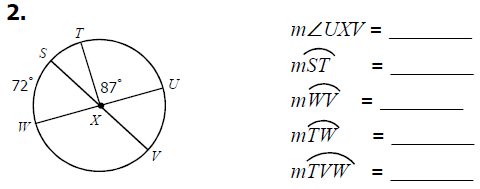 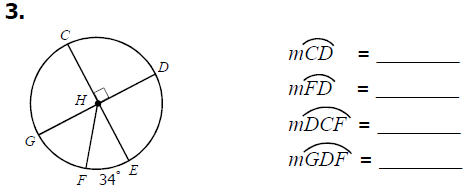 Example 2Find the measure of x and each arc measure.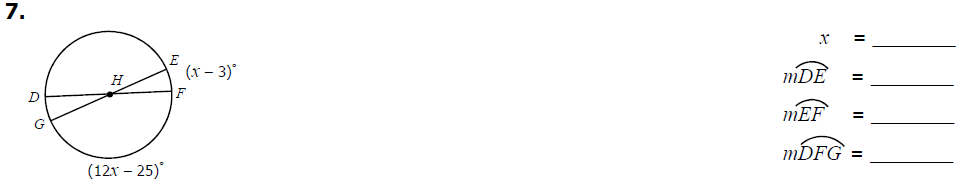 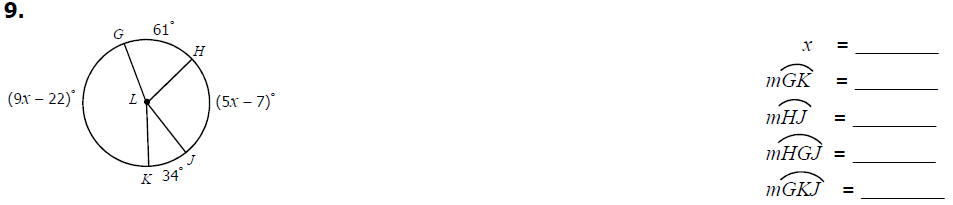 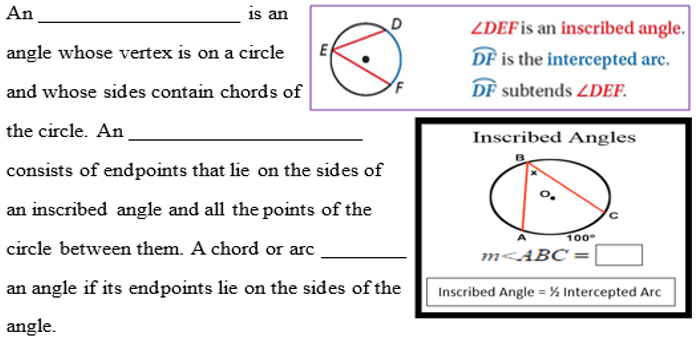 Example 3Find each angle and arc measure.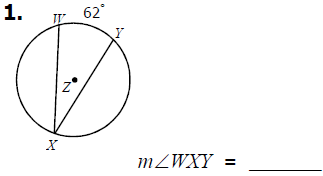 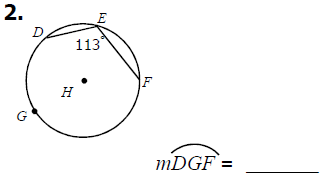 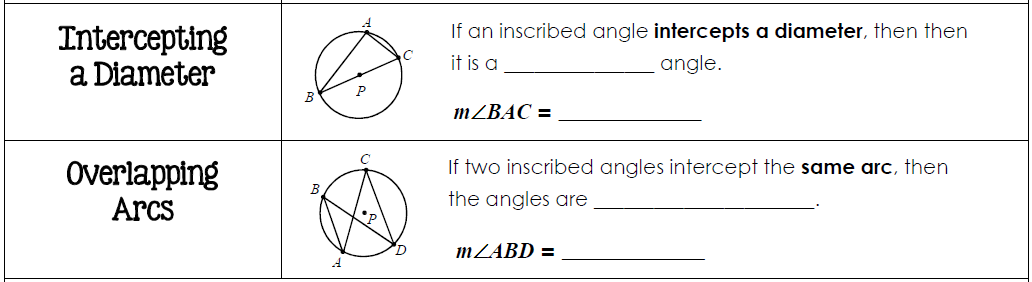 Example 4Find each angle measure.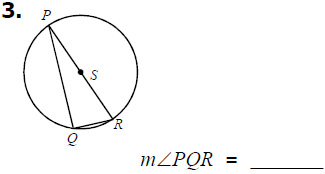 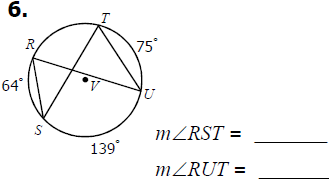 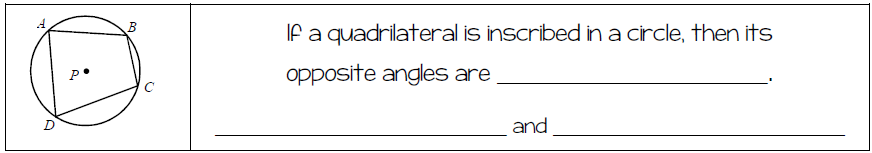 Example 5Find each value or measure.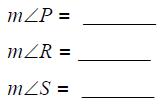 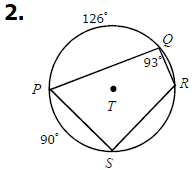 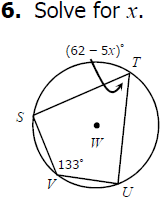 Central Angle in DegreesCentral Angles in RadiansThe formula for the arc measure is:Where: C is the central angle of the arc in degreesR is the radius of the arcΠ is Pi, approximately 3.14If the central angle is in radians, the formula is simplerWhere: C is the central angle of the arc in radiansR is the radius of the arcCentral Angle in DegreesCentral Angles in RadiansThe formula for the area of a sector is:Where:  is the central angle of the arc in degreesR is the radius of the arcΠ is Pi, approximately 3.14If the central angle is in radians, the formula is simplerWhere:  is the central angle of the arc in radiansR is the radius of the arc